                                                       I. JOSE MANUEL IRIBAR saria                   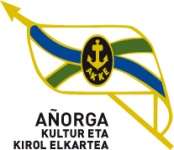 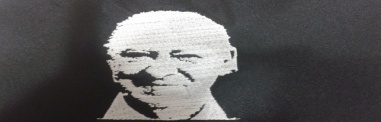 MAIATZAK     -  3  - AÑORGAN  Goizeko 9:30 tanFINAL   ZORTZIRENAKHAURRAK                                                   INFANTILES										AMASEIGARRENAKGoikoetxea  - Etxeberrisa (Tolosa)Altuna - Arruabarrena  (Tolosa)Galarraga - Argote (Usurbil)Zumeta -Iruretagoiena (Usurbil)Julen Odriozola - Jagoba Uranga (Zestoa )Ruiz - Gozalez (Adiskide )Aitor Tatiegi - Iñigo Perez (Aloñamendi )Azpiroz - Erostarbe (Añorga )Oscoz - Cuairan ( Oberena )Lasa - Gorostidi (Ziotza )Izagirre - Garcia  (Goierri )Elgarresta - Gorostidi (Ziotza )Iruretagoiena - Aizpuru (Ziotza )Jose Luis Argote - Iñaki Atxa (Aldezaharra )Atutxa - Lazkano (Zornotza )Otxoa I - Anitua  (Txukun Lakua )Astitz - Senar (Gurepilota )Bobadilla - Oier Izeta ( Añorga )